MOUVEMENT CHRÉTIEN DES RETRAITÉS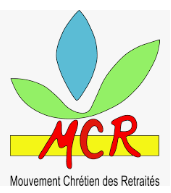 24 rue du Maréchal Joffre - 78000 VERSAILLES 01 30 21 46 15 -   mcr.yvelines@gmail.com  -   http://mcr78.free.fr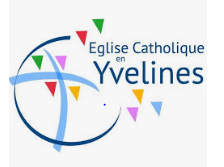 VERSAILLES, le 21 janvier 2019INSCRIPTIONS AU RASSEMBLEMENT DIOCESAINA JAMBVILLE - JEUDI 9 MAI 2019Programme  9h 30 : Arrivée au Château de JAMBVILLE   10h30 : Eucharistie présidée par Mgr Eric AUMONIER  12h00 :  Apéritif de fête dans les jardins autour de notre évêque  12h45 : Repas servi au restaurant du Château14h30 : Concert de Brigitte et Jean-Paul ARTAUD accompagnés de leur pianiste16h30 : Fin du rassemblement et retour aux différents points de départ.Le prix de la journée est fixé à 48 € par personne comprenant  la location des salles et du matériel, l'apéritif, le repas, le concert et les frais d’organisation du MCR diocésain.Possibilité de trajet aller-retour en car pour 15 €. Les arrêts seront précisés ultérieurement. Merci de nous  retourner les bulletins d'inscription de votre équipe accompagnés d'un seul chèque global avant le 20 mars en utilisant le coupon ci-joint. ----------------------------------------------------------------------------------------------------------                                                              Bulletin d'inscription à la Journée de JAMBVILLE - 9 mai 2019Nom : ............................................... ...... Prénom : ..................................................... Tél portable : .......................................... Membre de l'équipe MCR de :  ...............................Non membre du MCR Coordonnées d'une personne à contacter en cas d'urgence (obligatoire) :                                    Nom :  .................................................................................                                                                                                                                                            Tél :  .........................................................                                                                                              Pour participer à la Journée MCR du 9 mai à JAMBVILLE : Je viendrai par mes propres moyens : chèque de 48 €Je souhaite faire le trajet en car diocésain : chèque de 63 €   